H   ιστορία της ομπρέλαςΕδώ  και πολύ καιρό ,πίσω από την πόρτα ήταν ακουμπισμένη μια  ομπρέλα  . Μια πολύχρωμη και λυγερόκορμη ,που όμως  ένιωθε δυστυχισμένη  γιατί έμενε κλειστή .Κάθε μέρα παρακαλούσε να βρέξει,να πέσουν έστω και λίγες σταγόνες βροχής, τόσες  ώστε η Άννα  να τη χρειαστεί, να την πάρει μαζί της και να την  ανοίξει για να ξεμουδιάσει  κι αυτή λιγάκι , να δείξει  τα χρώματα της και την ομορφιά της. Αλλά η Άννα  έφευγε  για το  σχολείο χωρίς να της ρίχνει  ούτε  μια ματιά . Μάταια κάθε πρωί η ομπρέλας έστηνε το αυτί της για να ακούσει τον ήχο της βροχής στις πλάκες του πεζοδρομίου . Ο αέρας φυσούσε δυνατά, αλλά από βροχή τίποτα, κι  ας έμπαινε σε λίγες μέρες ο Νοέμβρης. ΕΊχε ακούσει ότι παλιότερα υπήρχαν τα πρωτοβρόχια και μόλις έφτανε ο Σεπτέμβρης να τα κι αυτά.  Ήδια όμως , στα λίγα χρόνια της ζωής της , σπάνια  είχε χαρεί    βόλτα στους βρεγμένους δρόμους ανοιχτή και φανταχτερή σαν χαρταετός. Μέσα  σε όλα αυτά , η ομπρέλα ήταν και άτυχη. Ένα ευλογημένο ήχο της βροχής χαρούμενο και βιαστικό , η καρδιά της χτυπούσε  πιο γρήγορα. Έγειρε τότε  λιγάκι  κάνοντας ένα μικρό θόρυβο, και  περίμενε να έρθει η Άννα . Αλλά η ώρα περνούσε  και  τίποτα  δεν  γινόταν. Ανυπόμονη, είχε στήσει αυτί σε κάθε ήχο του σπιτιού , που ακόμα κοιμόταν .Αργότερα  άκουσε ότι ήταν Κυριακή , μια μέρα  που κανένας από το σπίτι δεν πήγαινε στο σχολειό ή στη δουλειά. Σήμερα η ομπρέλα κοιμόταν βαθιά  και  χαμογελούσε, γιατί έβλεπε όνειρα με βροντές, κεραυνούς και ποτάμια νερού  που έπεφτε από τον ουρανό  στη γη. Ξαφνικά ξύπνησε, αλλά νόμισε ότι ακόμα ονειρευόταν . Μπουμπουνητά , άστραπτε   κι επιτέλους πλίτς πλάτς ο ήχος της βροχής ακούστηκε σαν . Σιγά το σπίτι να ξυπνάει, και σε λίγο η Άννα έκανε την κίνηση που η ομπρέλα μας περίμενε από καιρό την άρπαξε βιαστικά και βγαίνοντας, την άνοιξε. Τι χαρά ήταν αυτή .Μια  χαρά που έφερε δάκρυα στα μάτια της ομπρέλας , με τις χοντρές σταγόνες της βροχής και  κύλησαν προς τη διψασμένη γη. Τα πεζοδρόμια είναι γεμάτα νερό που έτρεχαν συνέχεια  και πότιζαν τα δέντρα, τα λουλούδια και ότι φυτό ή κάποιο είδους δέντρο. Όλα τα φυτά ήταν πολύ διψασμένα  εκεί  η ομπρέλα  μας γνώρισε κι έναν καινούριο φίλο έναν σπουργίτι της είπε τη κακός καιρός  ε δεν είναι καθόλου κακός  καιρός  ίσα ίσα είναι πολύ καλός ο καιρός η ομπρέλα  μας παρεξηγήθηκε.         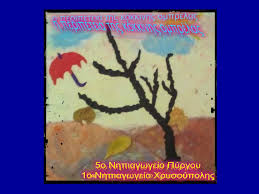 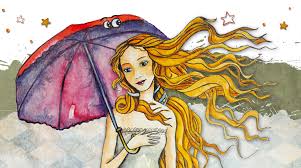 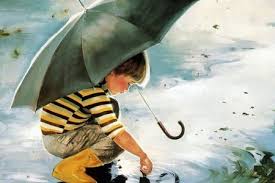 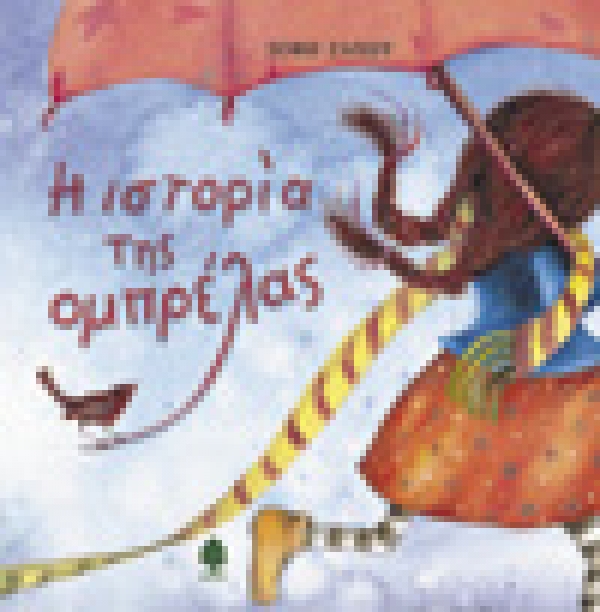 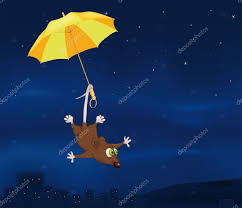                            ΤΕΛΟΣ